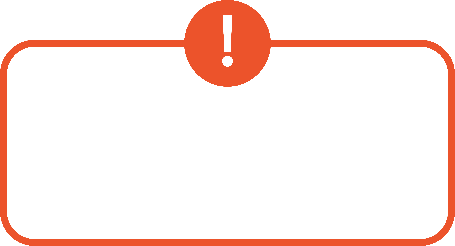 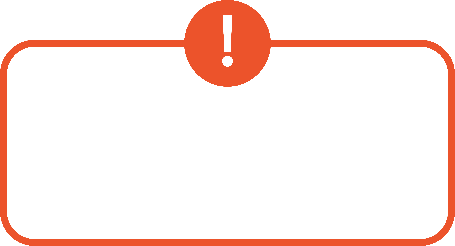 le      CDG 53 – Maison des collectivitésMonsieur le Président du conseil médicalSecrétariat du conseil médicalParc Tertiaire Cérès21 rue Ferdinand Buisson - Bât. F53810 CHANGEFICHE 9P : En cas de contestation des conclusions du médecin agréé, pour l’octroi et renouvellement d’un temps partiel pour raison thérapeutiqueNATURE DES PIECES A FOURNIROBSERVATIONSNOM – Prénom de l’agent :      Documents à fournir : Saisine de la collectivité indiquant de manière précise l’objet et les questions pour lesquelles il est nécessaire d’avoir un avis (n° 01-D-FORM1P) Demande initiale de TPRT de l’agent  Certificat du médecin traitant Conclusion du médecin agréé Fiche de poste Rapport du médecin de prévention éventuellement